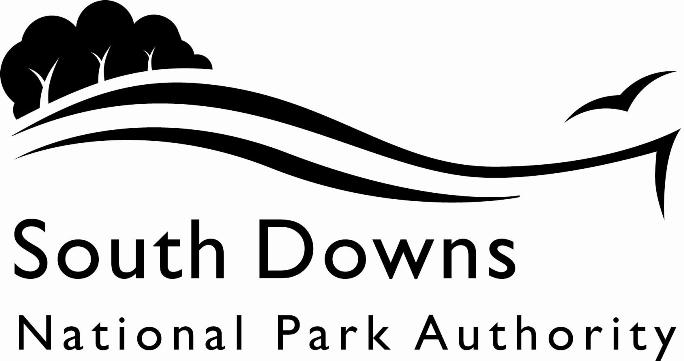 Town and Country Planning Acts 1990Planning (Listed Building and Conservation Area) Act 1990LIST OF NEW PLANNING AND OTHER APPLICATIONS, RECEIVED AND VALIDWEEKLY LIST AS AT 10 February 2020The following is a list of applications which have been received and made valid in the week shown above for the recovered areas within the South Downs National Park (Adur District Council, Arun District Council, Brighton & Hove Council, Wealden District Council, Worthing Borough Council and county applications for East Sussex, Hampshire and West Sussex County Councils), and for all “Called In” applications for the remainder of the National Park area. These will be determined by the South Downs National Park Authority.IMPORTANT NOTE:The South Downs National Park Authority has adopted the Community Infrastructure Levy Charging Schedule, which will take effect from 01 April 2017.  Applications determined after 01 April will be subject to the rates set out in the Charging Schedule (https://www.southdowns.gov.uk/planning/planning-policy/community-infrastructure-levy/).  Further information regarding whether your development is liable, or when exemptions might apply can be found on the same webpage under ‘Frequently Asked Questions’.  If you have any questions, please contact CIL@southdowns.gov.uk or tel: 01730 814810.  Want to know what’s happening in the South Downs National Park? 
Sign up to our monthly newsletter to get the latest news and views delivered to your inboxwww.southdowns.gov.uk/join-the-newsletterApplicant:		Mr Bozidar SpirovskiProposal:	Erection of a welfare building and wood storeLocation:	Line Wood, Binstead Woods, Binsted Lane, Arundel, West Sussex, BN18 0UXGrid Ref:	500189 107218Applicant:		Mr & Mrs TeearProposal:	Conversion of existing storage barn, with orangery extension, into tea room/cafe. New build business barn, with 4no. small/starter business units on the ground floor and staff facilities, office and meeting room on the first floor.Location:	Scotland Barn , Chichester Road, Arundel, BN18 0ADGrid Ref:	499793 107230IMPORTANT NOTE: This application is liable for Community Infrastructure Levy and associated details will require to be recorded on the Local Land Charges Register. If you require any additional information regarding this, please contact CIL@southdowns.gov.uk or tel: 01730 814810.Applicant:		Mr Terry PearmanProposal:	1. Tree T1 - T6, T8-T13 crown reduction (1.5-2m) 2. T7 - Fell3. G1, 5 x Silver Birch, fellLocation:	Thomas Cottage 104 Wepham, The Splash, Burpham, Arundel, West Sussex, BN18 9RGGrid Ref:	504209 108479Applicant:		Ms A MundayProposal:	Reinstatement of dwelling a single storey extension. Two new roof lights and two dormers within the main building.Location:	The Old Church , The Street, Houghton, BN18 9LWGrid Ref:	502161 111695Applicant:		SDNPA Public ConsultationProposal:	DEVELOPMENT BRIEF CONSULTATION - South Downs Local Plan - Land at Old Malling Farm, Lewes - Housing Allocation Policy SD76Location:	Old Malling Farm, Old Malling Way, Lewes, East SussexGrid Ref:	540933 111429Applicant:		Mr Shayne ParkerProposal:	Internal alterations to combine rooms 073 and 075Location:	Roedean School, Lawrence House , Roedean Way, Brighton, BN2 5RQGrid Ref:	535136 103215Applicant:		Mr Alastair GrahamProposal:	T1 - Blue Cypress - Fell treeLocation:	Green Oak House, Coldharbour Lane, Patching, Worthing, West Sussex, BN13 3XEGrid Ref:	508795 106382Applicant:		Mr Dudley MillsProposal:	Variation of Conditions - Conditions 15, 16, 18, 19, 20 and 21 of SDNP/15/06484/FUL (as amended by SDNP/18/03762/CND)Location:	Penns Field, Heathfield Road, Petersfield, HampshireGrid Ref:	476300 123522Applicant:		Mrs Janice HallProposal:	Construction of a replacement dwellinghouse following the demolition of the existing dwellinghouse approved in accordance with planning reference SDNP/17/00659/FUL, rationalisation (demolition) of ancillary outbuildings and associated worksLocation:	Old Coach House, London Road, Hill Brow, Rogate, West Sussex, GU33 7PBGrid Ref:	479332 126934Applicant:		Mr N DewickProposal:	Lawful Development Certificate Proposed - Existing loft space to be converted to habitable accommodationLocation:	Wood End Cottage , London Road, Slindon, BN18 0NGGrid Ref:	496686 107668Applicant:		Miss Josephine CarrProposal:	Sycamores  (T1-3 inclusive) Fell to ground level.Location:	Street Farm , Jevington Road, Jevington, BN26 5QBGrid Ref:	556368 101868Town and Country Planning Acts 1990Planning (Listed Building and Conservation Area) Act 1990LIST OF NEW PLANNING AND OTHER APPLICATIONS, RECEIVED AND VALIDWEEKLY LIST AS AT 10 February 2020The following is a list of applications which have been received and made valid in the week shown above. These will be determined, under an agency agreement, by Chichester District Council, unless the application is ‘called in’ by the South Downs National Park Authority for determination. Further details regarding the agency agreement can be found on the SDNPA website at www.southdowns.gov.uk.If you require any further information please contact Chichester District Council who will be dealing with the application.IMPORTANT NOTE:The South Downs National Park Authority has adopted the Community Infrastructure Levy Charging Schedule, which will take effect from 01 April 2017.  Applications determined after 01 April will be subject to the rates set out in the Charging Schedule (https://www.southdowns.gov.uk/planning/planning-policy/community-infrastructure-levy/).  Further information regarding whether your development is liable, or when exemptions might apply can be found on the same webpage under ‘Frequently Asked Questions’.  If you have any questions, please contact CIL@southdowns.gov.uk or tel: 01730 814810.  Want to know what’s happening in the South Downs National Park? 
Sign up to our monthly newsletter to get the latest news and views delivered to your inboxwww.southdowns.gov.uk/join-the-newsletterApplicant:		Mr Keith BonnerProposal:	Rebuilding of single storey extension to west elevation on slightly enlarged footprint.Internal and external alterations. Installation of French window to garden and new front door.Location:	Rose Cottage , Bignor Road, Bignor, RH20 1PQGrid Ref:	498402 114636Applicant:		Mr Keith BonnerProposal:	Rebuilding of single storey extension to west elevation on slightly enlarged footprint.Internal and external alterations. Installation of French window to garden and new front door.Location:	Rose Cottage , Bignor Road, Bignor, RH20 1PQGrid Ref:	498402 114636Applicant:		Mr Jonathan RodwellProposal:	Notification of intention to reduce ascending stems and branches up to 2m on 1 no. Plum tree (marked on plan as 1) and fell 1 no. Indian Bean tree (marked on plan as 2).Location:	Hatchets, West Burton Road, West Burton, Pulborough, West Sussex, RH20 1HDGrid Ref:	499617 113842Applicant:		Mr Tom WelchmanProposal:	Relocation of front entrance door in place of the front sash window. Single storey extension on the west elevation and two storey extension on the east elevation.Location:	Corner House , The Street, Bury, RH20 1PFGrid Ref:	501089 113166Applicant:		Mr Tom WelchmanProposal:	Relocation of front entrance door in place of front sash window. Single storey extension on west elevation and two storey extension on east elevation.Location:	Corner House , The Street, Bury, RH20 1PFGrid Ref:	501089 113166Applicant:		Mr HartingProposal:	Single storey timber extension.Location:	Beech Cottage , Beechwood Lane, East Lavington, GU28 0NAGrid Ref:	494760 116262Applicant:		Mr HartingProposal:	Single storey timber extension.Location:	Beech Cottage , Beechwood Lane, East Lavington, GU28 0NAGrid Ref:	494760 116262Applicant:		Mr D. BluntProposal:	Single storey rear extension, change of loft space to habitable accommodation with rooflights.Location:	4 The Cylinders, Fernhurst, GU27 3ELGrid Ref:	489534 128251Applicant:		Mr M SchofieldProposal:	Erection of replacement lean-to addition to side elevationLocation:	The Orchard , Wakestone Lane, Bedham, Wisborough Green, RH20 1JRGrid Ref:	501900 122319Applicant:		Mr M SchofieldProposal:	Erection of replacement lean-to addition to side elevationLocation:	The Orchard , Wakestone Lane, Bedham, Wisborough Green, RH20 1JRGrid Ref:	501900 122319Applicant:		Mr J. EdgarProposal:	Notification of intention to reduce crown by 1.4m (South, East and North sectors), reduce crown by 6m (West sector) and remove 2 no. lowest branches (West sector) on 1 no. Oak tree (T1). Fell 1 no. Beech tree (T2).Location:	Orchard House , Lower Street, Fittleworth, RH20 1JEGrid Ref:	500976 119148Applicant:		Mrs Margret AaronProposal:	Notification of intention to crown lift to 4m (above ground level) on 1 no. Beech tree (T1).Location:	Christmas Cottage, Sandy Lane, East Ashling, Chichester, West Sussex, PO18 9ATGrid Ref:	482029 107548Applicant:		Mr J KirkeProposal:	Removal of 2 no. existing storage sheds and replace with 1 no. new single storey storage building to the north-east corner of the site. Amendment to existing side access track with 'grasscrete' system along the southern boundary leading to new storage building for loading purposes - (Variation of condition 1 of planning permission SDNP/18/06390/FUL - Changes to the permitted development in accordance with the revised plans listed in the application and to regularise the alterations to the altered building form.)Location:	Empire Hall , The Street, Graffham, GU28 0QBGrid Ref:	493080 117835Applicant:		Ms K CaseyProposal:	Alteration of existing fenestration to south elevation ground and first floor level, and installation of Juliet balcony.Location:	Summer Cottage , The Street, Graffham, GU28 0QBGrid Ref:	493085 117810Applicant:		Louise GarlandProposal:	Erection of 2 no. poles and 1 no. stay for the purposes of distributing electricity.Location:	Land Off New Lane, South Harting, West SussexGrid Ref:	478969 119367Applicant:		Mrs Blake StandingProposal:	Replace tiles on rear section of roof. Additional 2 or 3 cut and pitch rafters to be installed close to one or either side of original.Location:	The Old Cottage, North Lane, South Harting, Petersfield, West Sussex, GU31 5PZGrid Ref:	478572 119572Applicant:		Mr Tom HammondProposal:	Re-pollard back to previous points on 1 no. Horse Chestnut tree (T1), subject to HT/80/00559/TPO.Location:	Land North of Brightwells Cottage , North Lane, South Harting, GU31 5NNGrid Ref:	478751 119937Applicant:		Mr Richard ParkerProposal:	Construction of storage building.Location:	Bensons Yard, Iron Hill Farm, Hollycombe Lane, Linch, West Sussex, GU30 7LPGrid Ref:	485147 129635Applicant:		Sir Ellis VernonProposal:	Notification of intention to fell 2 no. Horse Chestnut trees (T1 and T2).Location:	Greengate Farm, High Hamstead Lane, Lurgashall, West Sussex, GU28 9ETGrid Ref:	493654 126956Applicant:		Mr Adam StocksProposal:	Rebuild garage in forward position.  Single storey side and front extension. New roof design over existing structure .Widened driveway.Location:	45 Elmleigh, Midhurst, GU29 9EZGrid Ref:	488069 121852Applicant:		Mrs Melanie NichollsProposal:	Notification of intention to reduce height by up to 3m and widths by up to 2m on 1 no. Willow tree (marked on plan as T1). Fell 1 no. Laurel tree (marked on plan as T2).Location:	Flat 2  Garden House, North Street, Midhurst, West Sussex, GU29 9DHGrid Ref:	488613 121624Applicant:		Mr Toby HotstonProposal:	Reduce height by upto 3m and widths by upto 1.5m on 1 no. Silver Birch tree (T1). Reduce height by 2m and widths by upto 1.5m on 1 no. Norway Maple tree (T2), both tree within Woodland, W1 subject to MI/ 82/01100/TPO.Location:	81 Poplar Way, Midhurst, West Sussex, GU29 9TDGrid Ref:	488319 120197Applicant:		Mr and Mrs A SoppProposal:	Two storey extension. Re-application for SDNP/19/02071/HOUS.Location:	9 Hampers Green, Petworth, West Sussex, GU28 9NWGrid Ref:	497551 122881Applicant:		Mrs C HarringtonProposal:	Proposed 1 no. porch, 1 no. gate, replacement staircase to first floor and cellar. Brick up 1 no. door and 1 no. kitchen window.  Internal alterations to kitchen and bedroom.Location:	Ricketts Cottage , High Street, Petworth, GU28 0AUGrid Ref:	497815 121608Applicant:		Mrs C HarringtonProposal:	Proposed 1 no. porch, 1 no. gate, replacement staircase to first floor and cellar. Brick up 1 no. door and 1 no. kitchen window.  Internal alterations to kitchen and bedroom.Location:	Ricketts Cottage , High Street, Petworth, GU28 0AUGrid Ref:	497815 121608Applicant:		Mr Ben SimpsonProposal:	Repaint shop front. Proposed advertisement for 2 no. non-illuminated fascia sign and 1 no. non-illuminated projecting/hanging sign.Location:	The Oak Apple Trading Co , Golden Square, Petworth, GU28 0APGrid Ref:	497662 121620Applicant:		Mr Ben SimpsonProposal:	2 no. non-illuminated fascia sign and 1 no. non-illuminated projecting/hanging sign.Location:	The Oak Apple Trading Co , Golden Square, Petworth, GU28 0APGrid Ref:	497662 121620Applicant:		Mr & Mrs Adrian and Helen WaddamsProposal:	Existing lawful development certificate for addition of first floor, insertion of first floor window and use of outbuilding for ancillary domestic purposes in breach of conditions 6 and 9 attached to planning permission SJ/07/02094/FUL.Location:	The Carriage House , Minsted Lane, Minsted, Stedham, GU29 0JNGrid Ref:	485548 120840Applicant:		Mr & Mrs MedwayProposal:	Proposed detached garage and stores.Location:	Bucks Cottage , Westlands Copse Lane, River Common, Tillington, GU28 9BHGrid Ref:	494418 123697Applicant:		Mr PH & J G LockeProposal:	Rear two storey extension, remove front dormer and add velux rooflight.Demolish rear flat roof extension.Remove front part of garage/outbuilding to improve parking in front of garage.Location:	Droke Cottage East, 555B Droke Lane, Upwaltham, Petworth, West Sussex, GU28 0LYGrid Ref:	493851 113241Applicant:		Mr PH & J G LockeProposal:	Rear two storey extension, remove front dormer and add velux rooflight.Demolish rear flat roof extension.Remove front part of garage/outbuilding to improve parking in front of garage.Location:	Droke Cottage West, 555A Droke Lane, Upwaltham, Petworth, West Sussex, GU28 0LYGrid Ref:	493844 113237Town and Country Planning Acts 1990Planning (Listed Building and Conservation Area) Act 1990LIST OF NEW PLANNING AND OTHER APPLICATIONS, RECEIVED AND VALIDWEEKLY LIST AS AT 10 February 2020The following is a list of applications which have been received and made valid in the week shown above. These will be determined, under an agency agreement, by East Hants District Council, unless the application is ‘called in’ by the South Downs National Park Authority for determination. Further details regarding the agency agreement can be found on the SDNPA website at www.southdowns.gov.uk.If you require any further information please contact by East Hants District Council who will be dealing with the application.IMPORTANT NOTE:The South Downs National Park Authority has adopted the Community Infrastructure Levy Charging Schedule, which will take effect from 01 April 2017.  Applications determined after 01 April will be subject to the rates set out in the Charging Schedule (https://www.southdowns.gov.uk/planning/planning-policy/community-infrastructure-levy/).  Further information regarding whether your development is liable, or when exemptions might apply can be found on the same webpage under ‘Frequently Asked Questions’.  If you have any questions, please contact CIL@southdowns.gov.uk or tel: 01730 814810.  Want to know what’s happening in the South Downs National Park? 
Sign up to our monthly newsletter to get the latest news and views delivered to your inboxwww.southdowns.gov.uk/join-the-newsletterApplicant:		Proposal:	T1 Cypressus - Reduce tree to a height of 12 metres, remove lowest roadside branch. T2 Douglas Fir  - Reduce tree to a height of 12 metres. T3 Douglas Fir - Reduce tree to a height of 12 metres.Location:	Area A, Clement Court, Chawton, Alton, HampshireGrid Ref:	470911 137847Applicant:		BARNSLEYProposal:	Alterations to machine shop entrance area including canopyLocation:	Edward Barnsley Workshop , Cockshott Lane, Froxfield, Petersfield, GU32 1BBGrid Ref:	473081 126692Applicant:		Louise GarlandProposal:	Additional pole and stay for the purposes of distributing electricityLocation:	Adjacent Ragmore Farm, Ragmore Lane, Froxfield, Petersfield, HampshireGrid Ref:	470930 128360Applicant:		Michael EllisProposal:	Siting of a mobile home for use by an agricultural worker - Retrospective applicationLocation:	Mobile Home, Ragmore Farm, Ragmore Lane, Froxfield, Petersfield, Hampshire, GU32 1DEGrid Ref:	471334 188160IMPORTANT NOTE: This application is liable for Community Infrastructure Levy and associated details will require to be recorded on the Local Land Charges Register. If you require any additional information regarding this, please contact CIL@southdowns.gov.uk or tel: 01730 814810.Applicant:		Mr William GrayProposal:	Single storey extension to rear, first floor side extension, alterations to front porch and conversion of storge area into living accommodation  following demolition of conservatory, porch and kitchen extensionLocation:	2 High Cross, Froxfield, Petersfield, Hampshire, GU32 1EQGrid Ref:	471057 126544IMPORTANT NOTE: This application is liable for Community Infrastructure Levy and associated details will require to be recorded on the Local Land Charges Register. If you require any additional information regarding this, please contact CIL@southdowns.gov.uk or tel: 01730 814810.Applicant:		Mr Mark HaywardProposal:	Variation of Condition 2 of  SDNP/16/03221/HOUS  to allow the substitution of plans  to enable the gable end wall and footings on the west side of the garage to be re built  as a cavity wall Location:	The White House , Winchester Road, Langrish, Petersfield, GU32 1RFGrid Ref:	470988 123931Applicant:		Mr & Mrs Rook-BlackstoneProposal:	Demolish part of a barn and incidental residential accommodation and replacement with a new building containing incidental residential accommodation and a new tractor barn with staff accommodation above.Location:	Wylds Farm , Warren Road, Liss, GU33 7DFGrid Ref:	479864 129074IMPORTANT NOTE: This application is liable for Community Infrastructure Levy and associated details will require to be recorded on the Local Land Charges Register. If you require any additional information regarding this, please contact CIL@southdowns.gov.uk or tel: 01730 814810.Applicant:		Mr FisherProposal:	Listed Building Consent - Replacement window to rear of propertyLocation:	4 Sheep Street, Petersfield, GU32 3JXGrid Ref:	474608 123207Applicant:		Mr M ChristmasProposal:	Single-storey rear extension and pitched roof over existing flat roof garage and conversion of garage into habitable accommodation, roof windows and metal flue to log burnerLocation:	Flat 1 The Studio , 3 Weston Road, Petersfield, GU31 4JFGrid Ref:	475028 123132Applicant:		Mrs Gill CopperProposal:	T1 Mixed evergreen (yew/conifer) - Reduce height by  approximately 2.5m to clear power/Bt lines, cut back overhang pathway by 1.5m T2 Lime x 8 - Re pollard back to previous points(main stem). T3 Hazel - Coppice/pollard to a height of 3m.Location:	Flat 2 , 3 Weston Road, Petersfield, GU31 4JFGrid Ref:	475028 123132Applicant:		Mr & Mrs N HalderProposal:	Single storey extension to rear following demolition of conservatoryLocation:	24 Lower Heyshott, Petersfield, GU31 4PZGrid Ref:	475173 123494Applicant:		Mr R SaltmarshProposal:	Single storey extension to front including modifications to fenestration and finishesLocation:	Woodacre , Gracious Street, Selborne, Alton, GU34 3JEGrid Ref:	473674 133809Applicant:		Mr & Mrs J BarnardProposal:	Erection of garage and installation of solar panels ancillary to Garden Hill following demolition of greenhouse.Location:	Garden Hill , Ashford Lane, Steep, Petersfield, GU32 1ADGrid Ref:	473976 126020Town and Country Planning Acts 1990Planning (Listed Building and Conservation Area) Act 1990LIST OF NEW PLANNING AND OTHER APPLICATIONS, RECEIVED AND VALIDWEEKLY LIST AS AT 10 February 2020The following is a list of applications which have been received and made valid in the week shown above. These will be determined, under an agency agreement, by Horsham District Council, unless the application is ‘called in’ by the South Downs National Park Authority for determination. Further details regarding the agency agreement can be found on the SDNPA website at www.southdowns.gov.uk.If you require any further information please contact by Horsham District Council who will be dealing with the application.IMPORTANT NOTE:The South Downs National Park Authority has adopted the Community Infrastructure Levy Charging Schedule, which will take effect from 01 April 2017.  Applications determined after 01 April will be subject to the rates set out in the Charging Schedule (https://www.southdowns.gov.uk/planning/planning-policy/community-infrastructure-levy/).  Further information regarding whether your development is liable, or when exemptions might apply can be found on the same webpage under ‘Frequently Asked Questions’.  If you have any questions, please contact CIL@southdowns.gov.uk or tel: 01730 814810.  Want to know what’s happening in the South Downs National Park? 
Sign up to our monthly newsletter to get the latest news and views delivered to your inboxwww.southdowns.gov.uk/join-the-newsletterTown and Country Planning Acts 1990Planning (Listed Building and Conservation Area) Act 1990LIST OF NEW PLANNING AND OTHER APPLICATIONS, RECEIVED AND VALIDWEEKLY LIST AS AT 10 February 2020The following is a list of applications which have been received and made valid in the week shown above. These will be determined, under an agency agreement, by Lewes District Council, unless the application is ‘called in’ by the South Downs National Park Authority for determination. Further details regarding the agency agreement can be found on the SDNPA website at www.southdowns.gov.uk.If you require any further information please contact by Lewes District Council who will be dealing with the application.IMPORTANT NOTE:The South Downs National Park Authority has adopted the Community Infrastructure Levy Charging Schedule, which will take effect from 01 April 2017.  Applications determined after 01 April will be subject to the rates set out in the Charging Schedule (https://www.southdowns.gov.uk/planning/planning-policy/community-infrastructure-levy/).  Further information regarding whether your development is liable, or when exemptions might apply can be found on the same webpage under ‘Frequently Asked Questions’.  If you have any questions, please contact CIL@southdowns.gov.uk or tel: 01730 814810.  Want to know what’s happening in the South Downs National Park? 
Sign up to our monthly newsletter to get the latest news and views delivered to your inboxwww.southdowns.gov.uk/join-the-newsletterApplicant:		Mr & Mrs J. ArdaghProposal:	Proposed Extension & AlterationsLocation:	2 Emett Gardens, Ditchling, BN6 8FBGrid Ref:	533080 114983Applicant:		Mr & Mrs Bella & Nick RoeProposal:	Ground floor rear extension and internal alterationsLocation:	Wellgreen Lodge , Wellgreen Lane, Kingston, BN7 3NPGrid Ref:	539851 108222Applicant:		Ms Laura BeserProposal:	Subdivision of the dwelling and internal reconfiguration of the approved extension to provide a 4 bed dwelling and a 2 bed dwelling, new vehicular accesses to provide off-street parking, a single storey rear extension, extension to the dormer window, alteration to the front kitchen window at the existing dwelling, porch, rear dormer window and rear velux window at the new dwellingLocation:	1 Eridge Green, Lewes, BN7 2SYGrid Ref:	540845 110900Applicant:		Mrs S HauProposal:	Removal of existing UPVC conservatory at rear of dwellingLocation:	22 King Henrys Road, Lewes, East Sussex, BN7 1BUGrid Ref:	540828 110520Applicant:		Mr & Mrs LoeProposal:	Demolition of existing rear conservatory and erection of a single storey, part infill, rear extension including fenestration alterations, insertion of 3no rooflights and replacement of garage door to the front elevationLocation:	34 Priory Street, Lewes, BN7 1HHGrid Ref:	541370 109688Applicant:		Mr Mark MaidmentProposal:	Demolition of existing rear conservatory, construction of new single storey rear extension and insertion of new rooflightsLocation:	40 South Way, Lewes, BN7 1LYGrid Ref:	540078 110296Applicant:		Mr & Mrs V BlackburnProposal:	Change of use of ground floor from A1 (hairdresser) to C3 (residential), rebuild of front bay structure, replacement of front windows, and new doors and windows to rear elevationLocation:	115 Western Road, Lewes, BN7 1RSGrid Ref:	540669 110093Applicant:		Andy TressProposal:	Two storey side extension and front porchLocation:	42 Firle Crescent, Lewes, BN7 1QGGrid Ref:	539962 110937Applicant:		Mr S TamplinProposal:	Insertion of dormer to existing first floor of detached garage, including creation of balcony and access steps to first floorLocation:	Nore Down House , Lewes Road, Newhaven, BN9 9ADGrid Ref:	543524 102259Applicant:		Mrs Helen BrumsenProposal:	Enlargement of a second floor bathroom through the formation of timber stud wallsLocation:	Telscombe Manor , Gorham's Lane, Telscombe Village, BN7 3HYGrid Ref:	540553 103501Applicant:		Melissa Atkins (UK Power Networks)Proposal:	Prior Approval for the installation of a GRP Substation enclosureLocation:	Land West of The Haven, Lewes Road, Westmeston, BN6 8RLGrid Ref:	533603 114840Town and Country Planning Acts 1990Planning (Listed Building and Conservation Area) Act 1990LIST OF NEW PLANNING AND OTHER APPLICATIONS, RECEIVED AND VALIDWEEKLY LIST AS AT 10 February 2020The following is a list of applications which have been received and made valid in the week shown above. These will be determined, under an agency agreement, by Winchester District Council, unless the application is ‘called in’ by the South Downs National Park Authority for determination. Further details regarding the agency agreement can be found on the SDNPA website at www.southdowns.gov.uk.If you require any further information please contact by Winchester District Council who will be dealing with the application.IMPORTANT NOTE:The South Downs National Park Authority has adopted the Community Infrastructure Levy Charging Schedule, which will take effect from 01 April 2017.  Applications determined after 01 April will be subject to the rates set out in the Charging Schedule (https://www.southdowns.gov.uk/planning/planning-policy/community-infrastructure-levy/).  Further information regarding whether your development is liable, or when exemptions might apply can be found on the same webpage under ‘Frequently Asked Questions’.  If you have any questions, please contact CIL@southdowns.gov.uk or tel: 01730 814810.  Want to know what’s happening in the South Downs National Park? 
Sign up to our monthly newsletter to get the latest news and views delivered to your inboxwww.southdowns.gov.uk/join-the-newsletterApplicant:		-Proposal:	Change of Use of former hay & straw store, and stables to vineyard storageLocation:	Hazeldown, Church Lane, Chilcomb, Winchester, Hampshire, SO21 1HRGrid Ref:	450784 128213Applicant:		Mr  Mrs P HowardProposal:	Proposed stables, hay barn and tack roomLocation:	Mayhill Stud Farm, Swanmore Road, Droxford, Southampton, Hampshire, SO32 3PTGrid Ref:	459789 117117Applicant:		Mr Matt WhiteProposal:	T1 - Cedar of Lebanon - Reduce end weight of large limb extending over garage by 1-2m where appropriate. Thin remaining growth by 20-30%.   Reduce length of old snapped limb by 80-90%.Location:	Mildmay House , Church Lane, Twyford, SO21 1NTGrid Ref:	448174 125094Applicant:		Mr KnightsProposal:	 Agritcultural Storage BuildingLocation:	Popes Farm, Popes Lane, Lower Upham, Southampton, Hampshire, SO32 1JBGrid Ref:	452453 120022Applicant:		Coutts-DonaldProposal:	Change of use of agricultural land to equestrian.Location:	Belmore Cottage , Belmore Lane, Upham, SO32 1NQGrid Ref:	455264 122590Applicant:		Mr ButlerProposal:	Agricultural straw barnLocation:	Whitewool Farm , Whitewool Lane, East Meon, Petersfield, GU32 1HWGrid Ref:	465432 121446SDNPA (Arun District area)SDNPA (Arun District area)SDNPA (Arun District area)SDNPA (Arun District area)Team: SDNPA Western Area TeamTeam: SDNPA Western Area TeamTeam: SDNPA Western Area TeamTeam: SDNPA Western Area Team Parish: Arundel Town CouncilWard:Arundel WardCase No:SDNP/20/00026/FULSDNP/20/00026/FULSDNP/20/00026/FULType:Full ApplicationFull ApplicationFull Application Date Valid:6 February 2020Decision due:2 April 2020Case Officer:Karen WoodenKaren WoodenKaren WoodenSDNPA (Arun District area)SDNPA (Arun District area)SDNPA (Arun District area)SDNPA (Arun District area)Team: SDNPA Western Area TeamTeam: SDNPA Western Area TeamTeam: SDNPA Western Area TeamTeam: SDNPA Western Area Team Parish: Arundel Town CouncilWard:Arundel WardCase No:SDNP/20/00283/FULSDNP/20/00283/FULSDNP/20/00283/FULType:Full ApplicationFull ApplicationFull Application Date Valid:10 February 2020Decision due:6 April 2020Case Officer:Rafa Grosso MacphersonRafa Grosso MacphersonRafa Grosso MacphersonSDNPA (Arun District area)SDNPA (Arun District area)SDNPA (Arun District area)SDNPA (Arun District area)Team: SDNPA Western Area TeamTeam: SDNPA Western Area TeamTeam: SDNPA Western Area TeamTeam: SDNPA Western Area Team Parish: Burpham Parish CouncilWard:Arundel WardCase No:SDNP/20/00559/TCASDNP/20/00559/TCASDNP/20/00559/TCAType:Tree in a Conservation AreaTree in a Conservation AreaTree in a Conservation Area Date Valid:5 February 2020Decision due:18 March 2020Case Officer:Karen WoodenKaren WoodenKaren WoodenSDNPA (Arun District area)SDNPA (Arun District area)SDNPA (Arun District area)SDNPA (Arun District area)Team: SDNPA Eastern Area TeamTeam: SDNPA Eastern Area TeamTeam: SDNPA Eastern Area TeamTeam: SDNPA Eastern Area Team Parish: Houghton Parish CouncilWard:Arundel WardCase No:SDNP/20/00400/FULSDNP/20/00400/FULSDNP/20/00400/FULType:Full ApplicationFull ApplicationFull Application Date Valid:5 February 2020Decision due:1 April 2020Case Officer:Stella NewStella NewStella NewSDNPA (Called In Applications)SDNPA (Called In Applications)SDNPA (Called In Applications)SDNPA (Called In Applications)Team: SDNPA Major Apps TeamTeam: SDNPA Major Apps TeamTeam: SDNPA Major Apps TeamTeam: SDNPA Major Apps Team Parish: Lewes Town CouncilWard:Lewes Bridge WardCase No:SDNP/DBC/SD76SDNP/DBC/SD76SDNP/DBC/SD76Type:Development Brief ConsultationsDevelopment Brief ConsultationsDevelopment Brief Consultations Date Valid:4 February 2020Decision due:31 March 2020Case Officer:Vicki ColwellVicki ColwellVicki ColwellSDNPA (Brighton and Hove Council area)SDNPA (Brighton and Hove Council area)SDNPA (Brighton and Hove Council area)SDNPA (Brighton and Hove Council area)Team: SDNPA Eastern Area TeamTeam: SDNPA Eastern Area TeamTeam: SDNPA Eastern Area TeamTeam: SDNPA Eastern Area Team Parish: Non Civil ParishWard:Rottingdean Coastal WardCase No:SDNP/20/00417/LISSDNP/20/00417/LISSDNP/20/00417/LISType:Listed BuildingListed BuildingListed Building Date Valid:6 February 2020Decision due:2 April 2020Case Officer:Katie SharpKatie SharpKatie SharpSDNPA (Arun District area)SDNPA (Arun District area)SDNPA (Arun District area)SDNPA (Arun District area)Team: SDNPA Western Area TeamTeam: SDNPA Western Area TeamTeam: SDNPA Western Area TeamTeam: SDNPA Western Area Team Parish: Patching Parish CouncilWard:Findon WardCase No:SDNP/20/00567/TCASDNP/20/00567/TCASDNP/20/00567/TCAType:Tree in a Conservation AreaTree in a Conservation AreaTree in a Conservation Area Date Valid:6 February 2020Decision due:19 March 2020Case Officer:Adam DuncombeAdam DuncombeAdam DuncombeSDNPA (Called In Applications)SDNPA (Called In Applications)SDNPA (Called In Applications)SDNPA (Called In Applications)Team: SDNPA Western Area TeamTeam: SDNPA Western Area TeamTeam: SDNPA Western Area TeamTeam: SDNPA Western Area Team Parish: Petersfield Town CouncilWard:Petersfield Heath WardCase No:SDNP/20/00384/CNDSDNP/20/00384/CNDSDNP/20/00384/CNDType:Removal or Variation of a ConditionRemoval or Variation of a ConditionRemoval or Variation of a Condition Date Valid:29 January 2020Decision due:29 April 2020Case Officer:Rob AinslieRob AinslieRob AinslieSDNPA (Called In Applications)SDNPA (Called In Applications)SDNPA (Called In Applications)SDNPA (Called In Applications)Team: SDNPA Western Area TeamTeam: SDNPA Western Area TeamTeam: SDNPA Western Area TeamTeam: SDNPA Western Area Team Parish: Rogate Parish CouncilWard:Case No:SDNP/20/00225/FULSDNP/20/00225/FULSDNP/20/00225/FULType:Full ApplicationFull ApplicationFull Application Date Valid:7 February 2020Decision due:3 April 2020Case Officer:Rafa Grosso MacphersonRafa Grosso MacphersonRafa Grosso MacphersonSDNPA (Arun District area)SDNPA (Arun District area)SDNPA (Arun District area)SDNPA (Arun District area)Team: SDNPA Western Area TeamTeam: SDNPA Western Area TeamTeam: SDNPA Western Area TeamTeam: SDNPA Western Area Team Parish: Slindon Parish CouncilWard:Walberton WardCase No:SDNP/20/00462/LDPSDNP/20/00462/LDPSDNP/20/00462/LDPType:Lawful Development Cert (Proposed)Lawful Development Cert (Proposed)Lawful Development Cert (Proposed) Date Valid:3 February 2020Decision due:30 March 2020Case Officer:Adam DuncombeAdam DuncombeAdam DuncombeSDNPA (Wealden District area)SDNPA (Wealden District area)SDNPA (Wealden District area)SDNPA (Wealden District area)Team: SDNPA Eastern Area TeamTeam: SDNPA Eastern Area TeamTeam: SDNPA Eastern Area TeamTeam: SDNPA Eastern Area Team Parish: Willingdon and Jevington Parish CouncilWard:Willingdon WardCase No:SDNP/20/00476/TPOSDNP/20/00476/TPOSDNP/20/00476/TPOType:Tree Preservation OrderTree Preservation OrderTree Preservation Order Date Valid:4 February 2020Decision due:31 March 2020Case Officer:Adam DuncombeAdam DuncombeAdam DuncombeChichester District CouncilChichester District CouncilChichester District CouncilChichester District CouncilTeam: Chichester DC DM teamTeam: Chichester DC DM teamTeam: Chichester DC DM teamTeam: Chichester DC DM team Parish: Bignor Parish CouncilWard:Fittleworth Ward CHCase No:SDNP/20/00489/HOUSSDNP/20/00489/HOUSSDNP/20/00489/HOUSType:HouseholderHouseholderHouseholder Date Valid:7 February 2020Decision due:3 April 2020Case Officer:Louise KentLouise KentLouise KentChichester District CouncilChichester District CouncilChichester District CouncilChichester District CouncilTeam: Chichester DC DM teamTeam: Chichester DC DM teamTeam: Chichester DC DM teamTeam: Chichester DC DM team Parish: Bignor Parish CouncilWard:Fittleworth Ward CHCase No:SDNP/20/00490/LISSDNP/20/00490/LISSDNP/20/00490/LISType:Listed BuildingListed BuildingListed Building Date Valid:7 February 2020Decision due:3 April 2020Case Officer:Louise KentLouise KentLouise KentChichester District CouncilChichester District CouncilChichester District CouncilChichester District CouncilTeam: Chichester DC DM teamTeam: Chichester DC DM teamTeam: Chichester DC DM teamTeam: Chichester DC DM team Parish: Bury Parish CouncilWard:Fittleworth Ward CHCase No:SDNP/20/00404/TCASDNP/20/00404/TCASDNP/20/00404/TCAType:Tree in a Conservation AreaTree in a Conservation AreaTree in a Conservation Area Date Valid:28 January 2020Decision due:10 March 2020Case Officer:Henry WhitbyHenry WhitbyHenry WhitbyChichester District CouncilChichester District CouncilChichester District CouncilChichester District CouncilTeam: Chichester DC DM teamTeam: Chichester DC DM teamTeam: Chichester DC DM teamTeam: Chichester DC DM team Parish: Bury Parish CouncilWard:Fittleworth Ward CHCase No:SDNP/20/00360/HOUSSDNP/20/00360/HOUSSDNP/20/00360/HOUSType:HouseholderHouseholderHouseholder Date Valid:4 February 2020Decision due:31 March 2020Case Officer:Beverley StubbingtonBeverley StubbingtonBeverley StubbingtonChichester District CouncilChichester District CouncilChichester District CouncilChichester District CouncilTeam: Chichester DC DM teamTeam: Chichester DC DM teamTeam: Chichester DC DM teamTeam: Chichester DC DM team Parish: Bury Parish CouncilWard:Fittleworth Ward CHCase No:SDNP/20/00361/HOUSSDNP/20/00361/HOUSSDNP/20/00361/HOUSType:HouseholderHouseholderHouseholder Date Valid:4 February 2020Decision due:31 March 2020Case Officer:Beverley StubbingtonBeverley StubbingtonBeverley StubbingtonChichester District CouncilChichester District CouncilChichester District CouncilChichester District CouncilTeam: Chichester DC DM teamTeam: Chichester DC DM teamTeam: Chichester DC DM teamTeam: Chichester DC DM team Parish: East Lavington Parish CouncilWard:Fittleworth Ward CHCase No:SDNP/20/00071/HOUSSDNP/20/00071/HOUSSDNP/20/00071/HOUSType:HouseholderHouseholderHouseholder Date Valid:3 February 2020Decision due:30 March 2020Case Officer:Jenna ShoreJenna ShoreJenna ShoreChichester District CouncilChichester District CouncilChichester District CouncilChichester District CouncilTeam: Chichester DC DM teamTeam: Chichester DC DM teamTeam: Chichester DC DM teamTeam: Chichester DC DM team Parish: East Lavington Parish CouncilWard:Fittleworth Ward CHCase No:SDNP/20/00072/LISSDNP/20/00072/LISSDNP/20/00072/LISType:Listed BuildingListed BuildingListed Building Date Valid:3 February 2020Decision due:30 March 2020Case Officer:Jenna ShoreJenna ShoreJenna ShoreChichester District CouncilChichester District CouncilChichester District CouncilChichester District CouncilTeam: Chichester DC DM teamTeam: Chichester DC DM teamTeam: Chichester DC DM teamTeam: Chichester DC DM team Parish: Fernhurst Parish CouncilWard:Fernhurst Ward CHCase No:SDNP/20/00275/LDPSDNP/20/00275/LDPSDNP/20/00275/LDPType:Lawful Development Cert (Proposed)Lawful Development Cert (Proposed)Lawful Development Cert (Proposed) Date Valid:29 January 2020Decision due:25 March 2020Case Officer:Sam MuirSam MuirSam MuirChichester District CouncilChichester District CouncilChichester District CouncilChichester District CouncilTeam: Chichester DC DM teamTeam: Chichester DC DM teamTeam: Chichester DC DM teamTeam: Chichester DC DM team Parish: Fittleworth Parish CouncilWard:Fittleworth Ward CHCase No:SDNP/19/05860/HOUSSDNP/19/05860/HOUSSDNP/19/05860/HOUSType:HouseholderHouseholderHouseholder Date Valid:29 January 2020Decision due:25 March 2020Case Officer:Beverley StubbingtonBeverley StubbingtonBeverley StubbingtonChichester District CouncilChichester District CouncilChichester District CouncilChichester District CouncilTeam: Chichester DC DM teamTeam: Chichester DC DM teamTeam: Chichester DC DM teamTeam: Chichester DC DM team Parish: Fittleworth Parish CouncilWard:Fittleworth Ward CHCase No:SDNP/19/05861/LISSDNP/19/05861/LISSDNP/19/05861/LISType:Listed BuildingListed BuildingListed Building Date Valid:29 January 2020Decision due:25 March 2020Case Officer:Beverley StubbingtonBeverley StubbingtonBeverley StubbingtonChichester District CouncilChichester District CouncilChichester District CouncilChichester District CouncilTeam: Chichester DC DM teamTeam: Chichester DC DM teamTeam: Chichester DC DM teamTeam: Chichester DC DM team Parish: Fittleworth Parish CouncilWard:Fittleworth Ward CHCase No:SDNP/20/00295/TCASDNP/20/00295/TCASDNP/20/00295/TCAType:Tree in a Conservation AreaTree in a Conservation AreaTree in a Conservation Area Date Valid:3 February 2020Decision due:16 March 2020Case Officer:Henry WhitbyHenry WhitbyHenry WhitbyChichester District CouncilChichester District CouncilChichester District CouncilChichester District CouncilTeam: Chichester DC DM teamTeam: Chichester DC DM teamTeam: Chichester DC DM teamTeam: Chichester DC DM team Parish: Funtington Parish CouncilWard:Lavant Ward CHCase No:SDNP/20/00263/TCASDNP/20/00263/TCASDNP/20/00263/TCAType:Tree in a Conservation AreaTree in a Conservation AreaTree in a Conservation Area Date Valid:27 January 2020Decision due:9 March 2020Case Officer:Henry WhitbyHenry WhitbyHenry WhitbyChichester District CouncilChichester District CouncilChichester District CouncilChichester District CouncilTeam: Chichester DC DM teamTeam: Chichester DC DM teamTeam: Chichester DC DM teamTeam: Chichester DC DM team Parish: Graffham Parish CouncilWard:Fittleworth Ward CHCase No:SDNP/20/00354/CNDSDNP/20/00354/CNDSDNP/20/00354/CNDType:Removal or Variation of a ConditionRemoval or Variation of a ConditionRemoval or Variation of a Condition Date Valid:28 January 2020Decision due:24 March 2020Case Officer:Beverley StubbingtonBeverley StubbingtonBeverley StubbingtonChichester District CouncilChichester District CouncilChichester District CouncilChichester District CouncilTeam: Chichester DC DM teamTeam: Chichester DC DM teamTeam: Chichester DC DM teamTeam: Chichester DC DM team Parish: Graffham Parish CouncilWard:Fittleworth Ward CHCase No:SDNP/20/00416/LDPSDNP/20/00416/LDPSDNP/20/00416/LDPType:Lawful Development Cert (Proposed)Lawful Development Cert (Proposed)Lawful Development Cert (Proposed) Date Valid:30 January 2020Decision due:12 March 2020Case Officer:Sam MuirSam MuirSam MuirChichester District CouncilChichester District CouncilChichester District CouncilChichester District CouncilTeam: Chichester DC DM teamTeam: Chichester DC DM teamTeam: Chichester DC DM teamTeam: Chichester DC DM team Parish: Harting Parish CouncilWard:Harting Ward CHCase No:SDNP/20/00569/OHLSDNP/20/00569/OHLSDNP/20/00569/OHLType:Overhead Electricity LinesOverhead Electricity LinesOverhead Electricity Lines Date Valid:31 January 2020Decision due:13 March 2020Case Officer:Louise KentLouise KentLouise KentChichester District CouncilChichester District CouncilChichester District CouncilChichester District CouncilTeam: Chichester DC DM teamTeam: Chichester DC DM teamTeam: Chichester DC DM teamTeam: Chichester DC DM team Parish: Harting Parish CouncilWard:Harting Ward CHCase No:SDNP/20/00093/LISSDNP/20/00093/LISSDNP/20/00093/LISType:Listed BuildingListed BuildingListed Building Date Valid:3 February 2020Decision due:30 March 2020Case Officer:Piotr KulikPiotr KulikPiotr KulikChichester District CouncilChichester District CouncilChichester District CouncilChichester District CouncilTeam: Chichester DC DM teamTeam: Chichester DC DM teamTeam: Chichester DC DM teamTeam: Chichester DC DM team Parish: Harting Parish CouncilWard:Harting Ward CHCase No:SDNP/20/00200/TPOSDNP/20/00200/TPOSDNP/20/00200/TPOType:Tree Preservation OrderTree Preservation OrderTree Preservation Order Date Valid:3 February 2020Decision due:30 March 2020Case Officer:Henry WhitbyHenry WhitbyHenry WhitbyChichester District CouncilChichester District CouncilChichester District CouncilChichester District CouncilTeam: Chichester DC DM teamTeam: Chichester DC DM teamTeam: Chichester DC DM teamTeam: Chichester DC DM team Parish: Linch Parish MeetingWard:Fernhurst Ward CHCase No:SDNP/20/00070/FULSDNP/20/00070/FULSDNP/20/00070/FULType:Full ApplicationFull ApplicationFull Application Date Valid:28 January 2020Decision due:24 March 2020Case Officer:Piotr KulikPiotr KulikPiotr KulikChichester District CouncilChichester District CouncilChichester District CouncilChichester District CouncilTeam: Chichester DC DM teamTeam: Chichester DC DM teamTeam: Chichester DC DM teamTeam: Chichester DC DM team Parish: Lurgashall Parish CouncilWard:Fernhurst Ward CHCase No:SDNP/20/00488/TCASDNP/20/00488/TCASDNP/20/00488/TCAType:Tree in a Conservation AreaTree in a Conservation AreaTree in a Conservation Area Date Valid:3 February 2020Decision due:16 March 2020Case Officer:Henry WhitbyHenry WhitbyHenry WhitbyChichester District CouncilChichester District CouncilChichester District CouncilChichester District CouncilTeam: Chichester DC DM teamTeam: Chichester DC DM teamTeam: Chichester DC DM teamTeam: Chichester DC DM team Parish: Midhurst Town CouncilWard:Case No:SDNP/19/06132/HOUSSDNP/19/06132/HOUSSDNP/19/06132/HOUSType:HouseholderHouseholderHouseholder Date Valid:22 January 2020Decision due:18 March 2020Case Officer:Piotr KulikPiotr KulikPiotr KulikChichester District CouncilChichester District CouncilChichester District CouncilChichester District CouncilTeam: Chichester DC DM teamTeam: Chichester DC DM teamTeam: Chichester DC DM teamTeam: Chichester DC DM team Parish: Midhurst Town CouncilWard:Midhurst War CHCase No:SDNP/20/00437/TCASDNP/20/00437/TCASDNP/20/00437/TCAType:Tree in a Conservation AreaTree in a Conservation AreaTree in a Conservation Area Date Valid:29 January 2020Decision due:11 March 2020Case Officer:Henry WhitbyHenry WhitbyHenry WhitbyChichester District CouncilChichester District CouncilChichester District CouncilChichester District CouncilTeam: Chichester DC DM teamTeam: Chichester DC DM teamTeam: Chichester DC DM teamTeam: Chichester DC DM team Parish: Midhurst Town CouncilWard:Midhurst War CHCase No:SDNP/20/00438/TPOSDNP/20/00438/TPOSDNP/20/00438/TPOType:Tree Preservation OrderTree Preservation OrderTree Preservation Order Date Valid:29 January 2020Decision due:25 March 2020Case Officer:Henry WhitbyHenry WhitbyHenry WhitbyChichester District CouncilChichester District CouncilChichester District CouncilChichester District CouncilTeam: Chichester DC DM teamTeam: Chichester DC DM teamTeam: Chichester DC DM teamTeam: Chichester DC DM team Parish: Petworth Town CouncilWard:Petworth Ward CHCase No:SDNP/20/00039/HOUSSDNP/20/00039/HOUSSDNP/20/00039/HOUSType:HouseholderHouseholderHouseholder Date Valid:23 January 2020Decision due:19 March 2020Case Officer:Jenna ShoreJenna ShoreJenna ShoreChichester District CouncilChichester District CouncilChichester District CouncilChichester District CouncilTeam: Chichester DC DM teamTeam: Chichester DC DM teamTeam: Chichester DC DM teamTeam: Chichester DC DM team Parish: Petworth Town CouncilWard:Petworth Ward CHCase No:SDNP/20/00064/HOUSSDNP/20/00064/HOUSSDNP/20/00064/HOUSType:HouseholderHouseholderHouseholder Date Valid:31 January 2020Decision due:27 March 2020Case Officer:Louise KentLouise KentLouise KentChichester District CouncilChichester District CouncilChichester District CouncilChichester District CouncilTeam: Chichester DC DM teamTeam: Chichester DC DM teamTeam: Chichester DC DM teamTeam: Chichester DC DM team Parish: Petworth Town CouncilWard:Petworth Ward CHCase No:SDNP/20/00065/LISSDNP/20/00065/LISSDNP/20/00065/LISType:Listed BuildingListed BuildingListed Building Date Valid:31 January 2020Decision due:27 March 2020Case Officer:Louise KentLouise KentLouise KentChichester District CouncilChichester District CouncilChichester District CouncilChichester District CouncilTeam: Chichester DC DM teamTeam: Chichester DC DM teamTeam: Chichester DC DM teamTeam: Chichester DC DM team Parish: Petworth Town CouncilWard:Petworth Ward CHCase No:SDNP/20/00048/FULSDNP/20/00048/FULSDNP/20/00048/FULType:Full ApplicationFull ApplicationFull Application Date Valid:4 February 2020Decision due:31 March 2020Case Officer:Jenna ShoreJenna ShoreJenna ShoreChichester District CouncilChichester District CouncilChichester District CouncilChichester District CouncilTeam: Chichester DC DM teamTeam: Chichester DC DM teamTeam: Chichester DC DM teamTeam: Chichester DC DM team Parish: Petworth Town CouncilWard:Petworth Ward CHCase No:SDNP/20/00049/ADVSDNP/20/00049/ADVSDNP/20/00049/ADVType:Application to Display AdvertsApplication to Display AdvertsApplication to Display Adverts Date Valid:4 February 2020Decision due:31 March 2020Case Officer:Jenna ShoreJenna ShoreJenna ShoreChichester District CouncilChichester District CouncilChichester District CouncilChichester District CouncilTeam: Chichester DC DM teamTeam: Chichester DC DM teamTeam: Chichester DC DM teamTeam: Chichester DC DM team Parish: Stedham With Iping Parish CouncilWard:Midhurst War CHCase No:SDNP/20/00234/LDESDNP/20/00234/LDESDNP/20/00234/LDEType:Lawful Development Cert (Existing)Lawful Development Cert (Existing)Lawful Development Cert (Existing) Date Valid:27 January 2020Decision due:23 March 2020Case Officer:Piotr KulikPiotr KulikPiotr KulikChichester District CouncilChichester District CouncilChichester District CouncilChichester District CouncilTeam: Chichester DC DM teamTeam: Chichester DC DM teamTeam: Chichester DC DM teamTeam: Chichester DC DM team Parish: Tillington Parish CouncilWard:Petworth Ward CHCase No:SDNP/20/00358/HOUSSDNP/20/00358/HOUSSDNP/20/00358/HOUSType:HouseholderHouseholderHouseholder Date Valid:3 February 2020Decision due:30 March 2020Case Officer:Jenna ShoreJenna ShoreJenna ShoreChichester District CouncilChichester District CouncilChichester District CouncilChichester District CouncilTeam: Chichester DC DM teamTeam: Chichester DC DM teamTeam: Chichester DC DM teamTeam: Chichester DC DM team Parish: Upwaltham Parish CouncilWard:Case No:SDNP/19/05503/HOUSSDNP/19/05503/HOUSSDNP/19/05503/HOUSType:HouseholderHouseholderHouseholder Date Valid:4 February 2020Decision due:31 March 2020Case Officer:Beverley StubbingtonBeverley StubbingtonBeverley StubbingtonChichester District CouncilChichester District CouncilChichester District CouncilChichester District CouncilTeam: Chichester DC DM teamTeam: Chichester DC DM teamTeam: Chichester DC DM teamTeam: Chichester DC DM team Parish: Upwaltham Parish CouncilWard:Goodwood Ward CHCase No:SDNP/19/05504/HOUSSDNP/19/05504/HOUSSDNP/19/05504/HOUSType:HouseholderHouseholderHouseholder Date Valid:4 February 2020Decision due:31 March 2020Case Officer:Beverley StubbingtonBeverley StubbingtonBeverley StubbingtonEast Hampshire District CouncilEast Hampshire District CouncilEast Hampshire District CouncilEast Hampshire District CouncilTeam: East Hants DM teamTeam: East Hants DM teamTeam: East Hants DM teamTeam: East Hants DM team Parish: Chawton Parish CouncilWard:Four Marks & Medstead WardCase No:SDNP/20/00455/TCASDNP/20/00455/TCASDNP/20/00455/TCAType:Tree in a Conservation AreaTree in a Conservation AreaTree in a Conservation Area Date Valid:5 February 2020Decision due:18 March 2020Case Officer:Stewart GarsideStewart GarsideStewart GarsideEast Hampshire District CouncilEast Hampshire District CouncilEast Hampshire District CouncilEast Hampshire District CouncilTeam: East Hants DM teamTeam: East Hants DM teamTeam: East Hants DM teamTeam: East Hants DM team Parish: Froxfield and Privett Parish CouncilWard:Froxfield, Sheet & Steep WardCase No:SDNP/20/00398/FULSDNP/20/00398/FULSDNP/20/00398/FULType:Full ApplicationFull ApplicationFull Application Date Valid:31 January 2020Decision due:27 March 2020Case Officer:Lisa GillLisa GillLisa GillEast Hampshire District CouncilEast Hampshire District CouncilEast Hampshire District CouncilEast Hampshire District CouncilTeam: East Hants DM teamTeam: East Hants DM teamTeam: East Hants DM teamTeam: East Hants DM team Parish: Froxfield and Privett Parish CouncilWard:Froxfield, Sheet & Steep WardCase No:SDNP/20/00543/OHLSDNP/20/00543/OHLSDNP/20/00543/OHLType:Overhead Electricity LinesOverhead Electricity LinesOverhead Electricity Lines Date Valid:5 February 2020Decision due:18 March 2020Case Officer:Bernie BeckettBernie BeckettBernie BeckettEast Hampshire District CouncilEast Hampshire District CouncilEast Hampshire District CouncilEast Hampshire District CouncilTeam: East Hants DM teamTeam: East Hants DM teamTeam: East Hants DM teamTeam: East Hants DM team Parish: Froxfield and Privett Parish CouncilWard:Froxfield, Sheet & Steep WardCase No:SDNP/20/00468/FULSDNP/20/00468/FULSDNP/20/00468/FULType:Full ApplicationFull ApplicationFull Application Date Valid:6 February 2020Decision due:2 April 2020Case Officer:Matthew HardingMatthew HardingMatthew HardingEast Hampshire District CouncilEast Hampshire District CouncilEast Hampshire District CouncilEast Hampshire District CouncilTeam: East Hants DM teamTeam: East Hants DM teamTeam: East Hants DM teamTeam: East Hants DM team Parish: Froxfield and Privett Parish CouncilWard:Froxfield, Sheet & Steep WardCase No:SDNP/20/00502/HOUSSDNP/20/00502/HOUSSDNP/20/00502/HOUSType:HouseholderHouseholderHouseholder Date Valid:6 February 2020Decision due:2 April 2020Case Officer:Danielle HallDanielle HallDanielle HallEast Hampshire District CouncilEast Hampshire District CouncilEast Hampshire District CouncilEast Hampshire District CouncilTeam: East Hants DM teamTeam: East Hants DM teamTeam: East Hants DM teamTeam: East Hants DM team Parish: Langrish Parish CouncilWard:Buriton & East Meon WardCase No:SDNP/20/00293/CNDSDNP/20/00293/CNDSDNP/20/00293/CNDType:Removal or Variation of a ConditionRemoval or Variation of a ConditionRemoval or Variation of a Condition Date Valid:3 February 2020Decision due:30 March 2020Case Officer:Ms Sabah HalliMs Sabah HalliMs Sabah HalliEast Hampshire District CouncilEast Hampshire District CouncilEast Hampshire District CouncilEast Hampshire District CouncilTeam: East Hants DM teamTeam: East Hants DM teamTeam: East Hants DM teamTeam: East Hants DM team Parish: Liss Parish CouncilWard:Liss WardCase No:SDNP/20/00296/FULSDNP/20/00296/FULSDNP/20/00296/FULType:Full ApplicationFull ApplicationFull Application Date Valid:4 February 2020Decision due:31 March 2020Case Officer:Luke TurnerLuke TurnerLuke TurnerEast Hampshire District CouncilEast Hampshire District CouncilEast Hampshire District CouncilEast Hampshire District CouncilTeam: East Hants DM teamTeam: East Hants DM teamTeam: East Hants DM teamTeam: East Hants DM team Parish: Petersfield Town CouncilWard:Petersfield St Peter's WardCase No:SDNP/20/00478/LISSDNP/20/00478/LISSDNP/20/00478/LISType:Listed BuildingListed BuildingListed Building Date Valid:4 February 2020Decision due:31 March 2020Case Officer:Ashton CarruthersAshton CarruthersAshton CarruthersEast Hampshire District CouncilEast Hampshire District CouncilEast Hampshire District CouncilEast Hampshire District CouncilTeam: East Hants DM teamTeam: East Hants DM teamTeam: East Hants DM teamTeam: East Hants DM team Parish: Petersfield Town CouncilWard:Petersfield St Peter's WardCase No:SDNP/19/06043/HOUSSDNP/19/06043/HOUSSDNP/19/06043/HOUSType:HouseholderHouseholderHouseholder Date Valid:5 February 2020Decision due:1 April 2020Case Officer:Bernie BeckettBernie BeckettBernie BeckettEast Hampshire District CouncilEast Hampshire District CouncilEast Hampshire District CouncilEast Hampshire District CouncilTeam: East Hants DM teamTeam: East Hants DM teamTeam: East Hants DM teamTeam: East Hants DM team Parish: Petersfield Town CouncilWard:Petersfield St Peter's WardCase No:SDNP/20/00350/TCASDNP/20/00350/TCASDNP/20/00350/TCAType:Tree in a Conservation AreaTree in a Conservation AreaTree in a Conservation Area Date Valid:6 February 2020Decision due:19 March 2020Case Officer:Adele PoultonAdele PoultonAdele PoultonEast Hampshire District CouncilEast Hampshire District CouncilEast Hampshire District CouncilEast Hampshire District CouncilTeam: East Hants DM teamTeam: East Hants DM teamTeam: East Hants DM teamTeam: East Hants DM team Parish: Petersfield Town CouncilWard:Petersfield St Peter's WardCase No:SDNP/20/00520/HOUSSDNP/20/00520/HOUSSDNP/20/00520/HOUSType:HouseholderHouseholderHouseholder Date Valid:6 February 2020Decision due:2 April 2020Case Officer:Ashton CarruthersAshton CarruthersAshton CarruthersEast Hampshire District CouncilEast Hampshire District CouncilEast Hampshire District CouncilEast Hampshire District CouncilTeam: East Hants DM teamTeam: East Hants DM teamTeam: East Hants DM teamTeam: East Hants DM team Parish: Selborne Parish CouncilWard:Binsted, Bentley & Selborne WardCase No:SDNP/20/00376/HOUSSDNP/20/00376/HOUSSDNP/20/00376/HOUSType:HouseholderHouseholderHouseholder Date Valid:3 February 2020Decision due:30 March 2020Case Officer:Luke TurnerLuke TurnerLuke TurnerEast Hampshire District CouncilEast Hampshire District CouncilEast Hampshire District CouncilEast Hampshire District CouncilTeam: East Hants DM teamTeam: East Hants DM teamTeam: East Hants DM teamTeam: East Hants DM team Parish: Steep Parish CouncilWard:Froxfield, Sheet & Steep WardCase No:SDNP/20/00528/FULSDNP/20/00528/FULSDNP/20/00528/FULType:Full ApplicationFull ApplicationFull Application Date Valid:7 February 2020Decision due:3 April 2020Case Officer:Ms Sabah HalliMs Sabah HalliMs Sabah HalliLewes District CouncilLewes District CouncilLewes District CouncilLewes District CouncilTeam: Lewes DC North TeamTeam: Lewes DC North TeamTeam: Lewes DC North TeamTeam: Lewes DC North Team Parish: Ditchling Parish CouncilWard:Ditchling And Westmeston WardCase No:SDNP/19/05980/HOUSSDNP/19/05980/HOUSSDNP/19/05980/HOUSType:HouseholderHouseholderHouseholder Date Valid:28 January 2020Decision due:24 March 2020Case Officer:Michael PayneMichael PayneMichael PayneLewes District CouncilLewes District CouncilLewes District CouncilLewes District CouncilTeam: Lewes DC North TeamTeam: Lewes DC North TeamTeam: Lewes DC North TeamTeam: Lewes DC North Team Parish: Kingston Parish CouncilWard:Kingston WardCase No:SDNP/20/00270/HOUSSDNP/20/00270/HOUSSDNP/20/00270/HOUSType:HouseholderHouseholderHouseholder Date Valid:30 January 2020Decision due:26 March 2020Case Officer:Michael PayneMichael PayneMichael PayneLewes District CouncilLewes District CouncilLewes District CouncilLewes District CouncilTeam: Lewes DC North TeamTeam: Lewes DC North TeamTeam: Lewes DC North TeamTeam: Lewes DC North Team Parish: Lewes Town CouncilWard:Lewes Castle WardCase No:SDNP/20/00303/FULSDNP/20/00303/FULSDNP/20/00303/FULType:Full ApplicationFull ApplicationFull Application Date Valid:24 January 2020Decision due:20 March 2020Case Officer:Mr Russell PilfoldMr Russell PilfoldMr Russell PilfoldLewes District CouncilLewes District CouncilLewes District CouncilLewes District CouncilTeam: Lewes DC South TeamTeam: Lewes DC South TeamTeam: Lewes DC South TeamTeam: Lewes DC South Team Parish: Lewes Town CouncilWard:Lewes Castle WardCase No:SDNP/19/04768/HOUSSDNP/19/04768/HOUSSDNP/19/04768/HOUSType:Demolition NoticeDemolition NoticeDemolition Notice Date Valid:31 January 2020Decision due:28 February 2020Case Officer:Sam LarkeSam LarkeSam LarkeLewes District CouncilLewes District CouncilLewes District CouncilLewes District CouncilTeam: Lewes DC North TeamTeam: Lewes DC North TeamTeam: Lewes DC North TeamTeam: Lewes DC North Team Parish: Lewes Town CouncilWard:Lewes Priory WardCase No:SDNP/20/00171/HOUSSDNP/20/00171/HOUSSDNP/20/00171/HOUSType:HouseholderHouseholderHouseholder Date Valid:3 February 2020Decision due:30 March 2020Case Officer:April ParsonsApril ParsonsApril ParsonsLewes District CouncilLewes District CouncilLewes District CouncilLewes District CouncilTeam: Lewes DC North TeamTeam: Lewes DC North TeamTeam: Lewes DC North TeamTeam: Lewes DC North Team Parish: Lewes Town CouncilWard:Lewes Priory WardCase No:SDNP/20/00450/HOUSSDNP/20/00450/HOUSSDNP/20/00450/HOUSType:HouseholderHouseholderHouseholder Date Valid:3 February 2020Decision due:30 March 2020Case Officer:Michael PayneMichael PayneMichael PayneLewes District CouncilLewes District CouncilLewes District CouncilLewes District CouncilTeam: Lewes DC North TeamTeam: Lewes DC North TeamTeam: Lewes DC North TeamTeam: Lewes DC North Team Parish: Lewes Town CouncilWard:Lewes Priory WardCase No:SDNP/20/00253/FULSDNP/20/00253/FULSDNP/20/00253/FULType:Full ApplicationFull ApplicationFull Application Date Valid:4 February 2020Decision due:31 March 2020Case Officer:Michael PayneMichael PayneMichael PayneLewes District CouncilLewes District CouncilLewes District CouncilLewes District CouncilTeam: Lewes DC North TeamTeam: Lewes DC North TeamTeam: Lewes DC North TeamTeam: Lewes DC North Team Parish: Lewes Town CouncilWard:Lewes Priory WardCase No:SDNP/20/00512/HOUSSDNP/20/00512/HOUSSDNP/20/00512/HOUSType:HouseholderHouseholderHouseholder Date Valid:5 February 2020Decision due:1 April 2020Case Officer:Michael PayneMichael PayneMichael PayneLewes District CouncilLewes District CouncilLewes District CouncilLewes District CouncilTeam: Lewes DC South TeamTeam: Lewes DC South TeamTeam: Lewes DC South TeamTeam: Lewes DC South Team Parish: Newhaven Town CouncilWard:Newhaven Valley WardCase No:SDNP/20/00014/HOUSSDNP/20/00014/HOUSSDNP/20/00014/HOUSType:HouseholderHouseholderHouseholder Date Valid:27 January 2020Decision due:23 March 2020Case Officer:Mr Russell PilfoldMr Russell PilfoldMr Russell PilfoldLewes District CouncilLewes District CouncilLewes District CouncilLewes District CouncilTeam: Lewes DC South TeamTeam: Lewes DC South TeamTeam: Lewes DC South TeamTeam: Lewes DC South Team Parish: Telscombe Town CouncilWard:East Saltdean And Telscombe Cliffs WardCase No:SDNP/20/00318/LISSDNP/20/00318/LISSDNP/20/00318/LISType:Listed BuildingListed BuildingListed Building Date Valid:27 January 2020Decision due:23 March 2020Case Officer:Jenny MartinJenny MartinJenny MartinLewes District CouncilLewes District CouncilLewes District CouncilLewes District CouncilTeam: Lewes DC North TeamTeam: Lewes DC North TeamTeam: Lewes DC North TeamTeam: Lewes DC North Team Parish: Westmeston Parish CouncilWard:Ditchling And Westmeston WardCase No:SDNP/20/00527/PA15BSDNP/20/00527/PA15BSDNP/20/00527/PA15BType:Prior Approval Electricity UndertakingsPrior Approval Electricity UndertakingsPrior Approval Electricity Undertakings Date Valid:17 January 2020Decision due:13 March 2020Case Officer:Sam LarkeSam LarkeSam LarkeWinchester City CouncilWinchester City CouncilWinchester City CouncilWinchester City CouncilTeam: Winchester CC SDNPA teamTeam: Winchester CC SDNPA teamTeam: Winchester CC SDNPA teamTeam: Winchester CC SDNPA team Parish: Chilcomb Parish MeetingWard:Upper Meon Valley WardCase No:SDNP/20/00514/FULSDNP/20/00514/FULSDNP/20/00514/FULType:Full ApplicationFull ApplicationFull Application Date Valid:6 February 2020Decision due:2 April 2020Case Officer:Hannah HarrisonHannah HarrisonHannah HarrisonWinchester City CouncilWinchester City CouncilWinchester City CouncilWinchester City CouncilTeam: Winchester CC SDNPA teamTeam: Winchester CC SDNPA teamTeam: Winchester CC SDNPA teamTeam: Winchester CC SDNPA team Parish: Droxford Parish CouncilWard:Central Meon Valley WardCase No:SDNP/20/00516/FULSDNP/20/00516/FULSDNP/20/00516/FULType:Full ApplicationFull ApplicationFull Application Date Valid:4 February 2020Decision due:31 March 2020Case Officer:Hannah HarrisonHannah HarrisonHannah HarrisonWinchester City CouncilWinchester City CouncilWinchester City CouncilWinchester City CouncilTeam: Winchester CC SDNPA teamTeam: Winchester CC SDNPA teamTeam: Winchester CC SDNPA teamTeam: Winchester CC SDNPA team Parish: Twyford Parish CouncilWard:Colden Common And Twyford WardCase No:SDNP/20/00475/TCASDNP/20/00475/TCASDNP/20/00475/TCAType:Tree in a Conservation AreaTree in a Conservation AreaTree in a Conservation Area Date Valid:4 February 2020Decision due:17 March 2020Case Officer:Lloyd FursdonLloyd FursdonLloyd FursdonWinchester City CouncilWinchester City CouncilWinchester City CouncilWinchester City CouncilTeam: Winchester CC North teamTeam: Winchester CC North teamTeam: Winchester CC North teamTeam: Winchester CC North team Parish: Upham Parish CouncilWard:Upper Meon Valley WardCase No:SDNP/20/00435/APNBSDNP/20/00435/APNBSDNP/20/00435/APNBType:Agricultural Prior Notification BuildingAgricultural Prior Notification BuildingAgricultural Prior Notification Building Date Valid:30 January 2020Decision due:27 February 2020Case Officer:Charlotte FlemingCharlotte FlemingCharlotte FlemingWinchester City CouncilWinchester City CouncilWinchester City CouncilWinchester City CouncilTeam: Winchester CC SDNPA teamTeam: Winchester CC SDNPA teamTeam: Winchester CC SDNPA teamTeam: Winchester CC SDNPA team Parish: Upham Parish CouncilWard:Upper Meon Valley WardCase No:SDNP/20/00536/FULSDNP/20/00536/FULSDNP/20/00536/FULType:Full ApplicationFull ApplicationFull Application Date Valid:7 February 2020Decision due:3 April 2020Case Officer:Charlotte FlemingCharlotte FlemingCharlotte FlemingWinchester City CouncilWinchester City CouncilWinchester City CouncilWinchester City CouncilTeam: Winchester CC SDNPA teamTeam: Winchester CC SDNPA teamTeam: Winchester CC SDNPA teamTeam: Winchester CC SDNPA team Parish: West Meon Parish CouncilWard:Upper Meon Valley WardCase No:SDNP/20/00546/APNBSDNP/20/00546/APNBSDNP/20/00546/APNBType:Agricultural Prior Notification BuildingAgricultural Prior Notification BuildingAgricultural Prior Notification Building Date Valid:6 February 2020Decision due:5 March 2020Case Officer:Charlotte FlemingCharlotte FlemingCharlotte Fleming